DTCP-BWM-004.docx (rev. 11/2023)DTCP-BWM-004.docx (rev. 11/2023)DTCP-BWM-004.docx (rev. 11/2023)DTCP-BWM-004.docx (rev. 11/2023)DTCP-BWM-004.docx (rev. 11/2023)DTCP-BWM-004.docx (rev. 11/2023)DTCP-BWM-004.docx (rev. 11/2023)DTCP-BWM-004.docx (rev. 11/2023)DTCP-BWM-004.docx (rev. 11/2023)DTCP-BWM-004.docx (rev. 11/2023)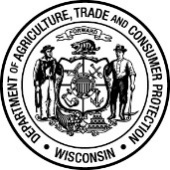 Wisconsin Department of Agriculture, Trade and Consumer ProtectionBureau of Weights and Measures2811 Agriculture Drive,   PO Box 8911,   Madison, WI 53707-7837Phone: (608) 224-4942, Option 4  Wisconsin Department of Agriculture, Trade and Consumer ProtectionBureau of Weights and Measures2811 Agriculture Drive,   PO Box 8911,   Madison, WI 53707-7837Phone: (608) 224-4942, Option 4  Wisconsin Department of Agriculture, Trade and Consumer ProtectionBureau of Weights and Measures2811 Agriculture Drive,   PO Box 8911,   Madison, WI 53707-7837Phone: (608) 224-4942, Option 4  Wisconsin Department of Agriculture, Trade and Consumer ProtectionBureau of Weights and Measures2811 Agriculture Drive,   PO Box 8911,   Madison, WI 53707-7837Phone: (608) 224-4942, Option 4  Wisconsin Department of Agriculture, Trade and Consumer ProtectionBureau of Weights and Measures2811 Agriculture Drive,   PO Box 8911,   Madison, WI 53707-7837Phone: (608) 224-4942, Option 4  FOR OFFICE USE ONLYFOR OFFICE USE ONLYFOR OFFICE USE ONLYFOR OFFICE USE ONLYWisconsin Department of Agriculture, Trade and Consumer ProtectionBureau of Weights and Measures2811 Agriculture Drive,   PO Box 8911,   Madison, WI 53707-7837Phone: (608) 224-4942, Option 4  Wisconsin Department of Agriculture, Trade and Consumer ProtectionBureau of Weights and Measures2811 Agriculture Drive,   PO Box 8911,   Madison, WI 53707-7837Phone: (608) 224-4942, Option 4  Wisconsin Department of Agriculture, Trade and Consumer ProtectionBureau of Weights and Measures2811 Agriculture Drive,   PO Box 8911,   Madison, WI 53707-7837Phone: (608) 224-4942, Option 4  Wisconsin Department of Agriculture, Trade and Consumer ProtectionBureau of Weights and Measures2811 Agriculture Drive,   PO Box 8911,   Madison, WI 53707-7837Phone: (608) 224-4942, Option 4  Wisconsin Department of Agriculture, Trade and Consumer ProtectionBureau of Weights and Measures2811 Agriculture Drive,   PO Box 8911,   Madison, WI 53707-7837Phone: (608) 224-4942, Option 4  Fee Amount: $300.00Fee Amount: $300.00Fee Amount: $300.00Fee Amount: $300.00Petition for Variance - Petroleum and Other Liquid Fuel ProductsPetition for Variance - Petroleum and Other Liquid Fuel ProductsPetition for Variance - Petroleum and Other Liquid Fuel ProductsPetition for Variance - Petroleum and Other Liquid Fuel ProductsPetition for Variance - Petroleum and Other Liquid Fuel ProductsPetition for Variance - Petroleum and Other Liquid Fuel ProductsPetition for Variance - Petroleum and Other Liquid Fuel ProductsPetition for Variance - Petroleum and Other Liquid Fuel ProductsPetition for Variance - Petroleum and Other Liquid Fuel ProductsPetition for Variance - Petroleum and Other Liquid Fuel ProductsWis. Admin. Code CH ATCP 94 and Wis. Admin. Code §ATCP 94.110 Wis. Admin. Code CH ATCP 94 and Wis. Admin. Code §ATCP 94.110 Wis. Admin. Code CH ATCP 94 and Wis. Admin. Code §ATCP 94.110 Wis. Admin. Code CH ATCP 94 and Wis. Admin. Code §ATCP 94.110 Wis. Admin. Code CH ATCP 94 and Wis. Admin. Code §ATCP 94.110 Wis. Admin. Code CH ATCP 94 and Wis. Admin. Code §ATCP 94.110 Wis. Admin. Code CH ATCP 94 and Wis. Admin. Code §ATCP 94.110 Wis. Admin. Code CH ATCP 94 and Wis. Admin. Code §ATCP 94.110 Wis. Admin. Code CH ATCP 94 and Wis. Admin. Code §ATCP 94.110 Wis. Admin. Code CH ATCP 94 and Wis. Admin. Code §ATCP 94.110 Under Wis. Admin. Code § ATCP 94.110(3), this form must be completed and submitted to the department, along with a fee of $300.00, in order to request a variance from a provision of Wis. Admin. Code ch. ATCP 94. The petitioner shall provide evidence that an equivalency is established which meets the intent of the rule. Failure to complete this form will result in denial of a petition for variance.Under Wis. Admin. Code § ATCP 94.110(3), this form must be completed and submitted to the department, along with a fee of $300.00, in order to request a variance from a provision of Wis. Admin. Code ch. ATCP 94. The petitioner shall provide evidence that an equivalency is established which meets the intent of the rule. Failure to complete this form will result in denial of a petition for variance.Under Wis. Admin. Code § ATCP 94.110(3), this form must be completed and submitted to the department, along with a fee of $300.00, in order to request a variance from a provision of Wis. Admin. Code ch. ATCP 94. The petitioner shall provide evidence that an equivalency is established which meets the intent of the rule. Failure to complete this form will result in denial of a petition for variance.Under Wis. Admin. Code § ATCP 94.110(3), this form must be completed and submitted to the department, along with a fee of $300.00, in order to request a variance from a provision of Wis. Admin. Code ch. ATCP 94. The petitioner shall provide evidence that an equivalency is established which meets the intent of the rule. Failure to complete this form will result in denial of a petition for variance.Under Wis. Admin. Code § ATCP 94.110(3), this form must be completed and submitted to the department, along with a fee of $300.00, in order to request a variance from a provision of Wis. Admin. Code ch. ATCP 94. The petitioner shall provide evidence that an equivalency is established which meets the intent of the rule. Failure to complete this form will result in denial of a petition for variance.Under Wis. Admin. Code § ATCP 94.110(3), this form must be completed and submitted to the department, along with a fee of $300.00, in order to request a variance from a provision of Wis. Admin. Code ch. ATCP 94. The petitioner shall provide evidence that an equivalency is established which meets the intent of the rule. Failure to complete this form will result in denial of a petition for variance.Under Wis. Admin. Code § ATCP 94.110(3), this form must be completed and submitted to the department, along with a fee of $300.00, in order to request a variance from a provision of Wis. Admin. Code ch. ATCP 94. The petitioner shall provide evidence that an equivalency is established which meets the intent of the rule. Failure to complete this form will result in denial of a petition for variance.Under Wis. Admin. Code § ATCP 94.110(3), this form must be completed and submitted to the department, along with a fee of $300.00, in order to request a variance from a provision of Wis. Admin. Code ch. ATCP 94. The petitioner shall provide evidence that an equivalency is established which meets the intent of the rule. Failure to complete this form will result in denial of a petition for variance.Under Wis. Admin. Code § ATCP 94.110(3), this form must be completed and submitted to the department, along with a fee of $300.00, in order to request a variance from a provision of Wis. Admin. Code ch. ATCP 94. The petitioner shall provide evidence that an equivalency is established which meets the intent of the rule. Failure to complete this form will result in denial of a petition for variance.Under Wis. Admin. Code § ATCP 94.110(3), this form must be completed and submitted to the department, along with a fee of $300.00, in order to request a variance from a provision of Wis. Admin. Code ch. ATCP 94. The petitioner shall provide evidence that an equivalency is established which meets the intent of the rule. Failure to complete this form will result in denial of a petition for variance.Personally identifiable information provided may be used for purposes other than that for which it was originally collected. 
Wis. Stat. § 15.04(1)(m)).Personally identifiable information provided may be used for purposes other than that for which it was originally collected. 
Wis. Stat. § 15.04(1)(m)).Personally identifiable information provided may be used for purposes other than that for which it was originally collected. 
Wis. Stat. § 15.04(1)(m)).Personally identifiable information provided may be used for purposes other than that for which it was originally collected. 
Wis. Stat. § 15.04(1)(m)).Personally identifiable information provided may be used for purposes other than that for which it was originally collected. 
Wis. Stat. § 15.04(1)(m)).Personally identifiable information provided may be used for purposes other than that for which it was originally collected. 
Wis. Stat. § 15.04(1)(m)).Personally identifiable information provided may be used for purposes other than that for which it was originally collected. 
Wis. Stat. § 15.04(1)(m)).Personally identifiable information provided may be used for purposes other than that for which it was originally collected. 
Wis. Stat. § 15.04(1)(m)).Personally identifiable information provided may be used for purposes other than that for which it was originally collected. 
Wis. Stat. § 15.04(1)(m)).Personally identifiable information provided may be used for purposes other than that for which it was originally collected. 
Wis. Stat. § 15.04(1)(m)).PLEASE TYPE OR PRINT CLEARLYPLEASE TYPE OR PRINT CLEARLYPLEASE TYPE OR PRINT CLEARLYPLEASE TYPE OR PRINT CLEARLYPLEASE TYPE OR PRINT CLEARLYPLEASE TYPE OR PRINT CLEARLYPLEASE TYPE OR PRINT CLEARLYPLEASE TYPE OR PRINT CLEARLYPLEASE TYPE OR PRINT CLEARLYPLEASE TYPE OR PRINT CLEARLYPETITIONER INFORMATIONPETITIONER INFORMATIONPETITIONER INFORMATIONPETITIONER INFORMATIONPETITIONER INFORMATIONPETITIONER INFORMATIONPETITIONER INFORMATIONPETITIONER INFORMATIONPETITIONER INFORMATIONPETITIONER INFORMATIONCOMPANY NAME COMPANY NAME COMPANY NAME COMPANY NAME CONTACT PERSON:CONTACT PERSON:CONTACT PERSON:CONTACT PERSON:CONTACT PERSON:CONTACT PERSON:STREET ADDRESS STREET ADDRESS STREET ADDRESS CITYCITYCITYCITYCITYSTATEZIP EMAIL EMAIL EMAIL EMAIL EMAILBUSINESS PHONE(       )       -      BUSINESS PHONE(       )       -      BUSINESS PHONE(       )       -      BUSINESS PHONE(       )       -      BUSINESS PHONE(       )       -      TYPE OF BUSINESSTYPE OF BUSINESSTYPE OF BUSINESSTYPE OF BUSINESSTYPE OF BUSINESSTYPE OF BUSINESSTYPE OF BUSINESSTYPE OF BUSINESSTYPE OF BUSINESSTYPE OF BUSINESSPRODUCT DESCRIPTION (include a specification sheet) and intended use:PRODUCT DESCRIPTION (include a specification sheet) and intended use:PRODUCT DESCRIPTION (include a specification sheet) and intended use:PRODUCT DESCRIPTION (include a specification sheet) and intended use:PRODUCT DESCRIPTION (include a specification sheet) and intended use:PRODUCT DESCRIPTION (include a specification sheet) and intended use:PRODUCT DESCRIPTION (include a specification sheet) and intended use:PRODUCT DESCRIPTION (include a specification sheet) and intended use:PRODUCT DESCRIPTION (include a specification sheet) and intended use:PRODUCT DESCRIPTION (include a specification sheet) and intended use:REASON FOR REQUEST:REASON FOR REQUEST:REASON FOR REQUEST:REASON FOR REQUEST:REASON FOR REQUEST:REASON FOR REQUEST:REASON FOR REQUEST:REASON FOR REQUEST:REASON FOR REQUEST:REASON FOR REQUEST:Evidence that equivalency is established and meets the intent of ATCP 94:Evidence that equivalency is established and meets the intent of ATCP 94:Evidence that equivalency is established and meets the intent of ATCP 94:Evidence that equivalency is established and meets the intent of ATCP 94:Evidence that equivalency is established and meets the intent of ATCP 94:Evidence that equivalency is established and meets the intent of ATCP 94:Evidence that equivalency is established and meets the intent of ATCP 94:Evidence that equivalency is established and meets the intent of ATCP 94:Evidence that equivalency is established and meets the intent of ATCP 94:Evidence that equivalency is established and meets the intent of ATCP 94:List attachments to be considered as part of this petition (i.e. specification sheet, laboratory analysis, etc.).  List attachments to be considered as part of this petition (i.e. specification sheet, laboratory analysis, etc.).  List attachments to be considered as part of this petition (i.e. specification sheet, laboratory analysis, etc.).  List attachments to be considered as part of this petition (i.e. specification sheet, laboratory analysis, etc.).  List attachments to be considered as part of this petition (i.e. specification sheet, laboratory analysis, etc.).  List attachments to be considered as part of this petition (i.e. specification sheet, laboratory analysis, etc.).  List attachments to be considered as part of this petition (i.e. specification sheet, laboratory analysis, etc.).  List attachments to be considered as part of this petition (i.e. specification sheet, laboratory analysis, etc.).  List attachments to be considered as part of this petition (i.e. specification sheet, laboratory analysis, etc.).  List attachments to be considered as part of this petition (i.e. specification sheet, laboratory analysis, etc.).  PETITIONER’S SIGNATUREPETITIONER’S SIGNATUREPETITIONER’S TITLEPETITIONER’S TITLEPETITIONER’S TITLEPETITIONER’S TITLEPETITIONER’S TITLEDATEDATEDATEMail the completed Petition for Variance and $300.00 fee to:DATCP - Bureau of Weights & Measures
Attn: Compliance Unit
P O Box 7837
Madison, WI 53707-7837Mail the completed Petition for Variance and $300.00 fee to:DATCP - Bureau of Weights & Measures
Attn: Compliance Unit
P O Box 7837
Madison, WI 53707-7837Mail the completed Petition for Variance and $300.00 fee to:DATCP - Bureau of Weights & Measures
Attn: Compliance Unit
P O Box 7837
Madison, WI 53707-7837Mail the completed Petition for Variance and $300.00 fee to:DATCP - Bureau of Weights & Measures
Attn: Compliance Unit
P O Box 7837
Madison, WI 53707-7837Mail the completed Petition for Variance and $300.00 fee to:DATCP - Bureau of Weights & Measures
Attn: Compliance Unit
P O Box 7837
Madison, WI 53707-7837Mail the completed Petition for Variance and $300.00 fee to:DATCP - Bureau of Weights & Measures
Attn: Compliance Unit
P O Box 7837
Madison, WI 53707-7837Mail the completed Petition for Variance and $300.00 fee to:DATCP - Bureau of Weights & Measures
Attn: Compliance Unit
P O Box 7837
Madison, WI 53707-7837Mail the completed Petition for Variance and $300.00 fee to:DATCP - Bureau of Weights & Measures
Attn: Compliance Unit
P O Box 7837
Madison, WI 53707-7837Mail the completed Petition for Variance and $300.00 fee to:DATCP - Bureau of Weights & Measures
Attn: Compliance Unit
P O Box 7837
Madison, WI 53707-7837Mail the completed Petition for Variance and $300.00 fee to:DATCP - Bureau of Weights & Measures
Attn: Compliance Unit
P O Box 7837
Madison, WI 53707-7837